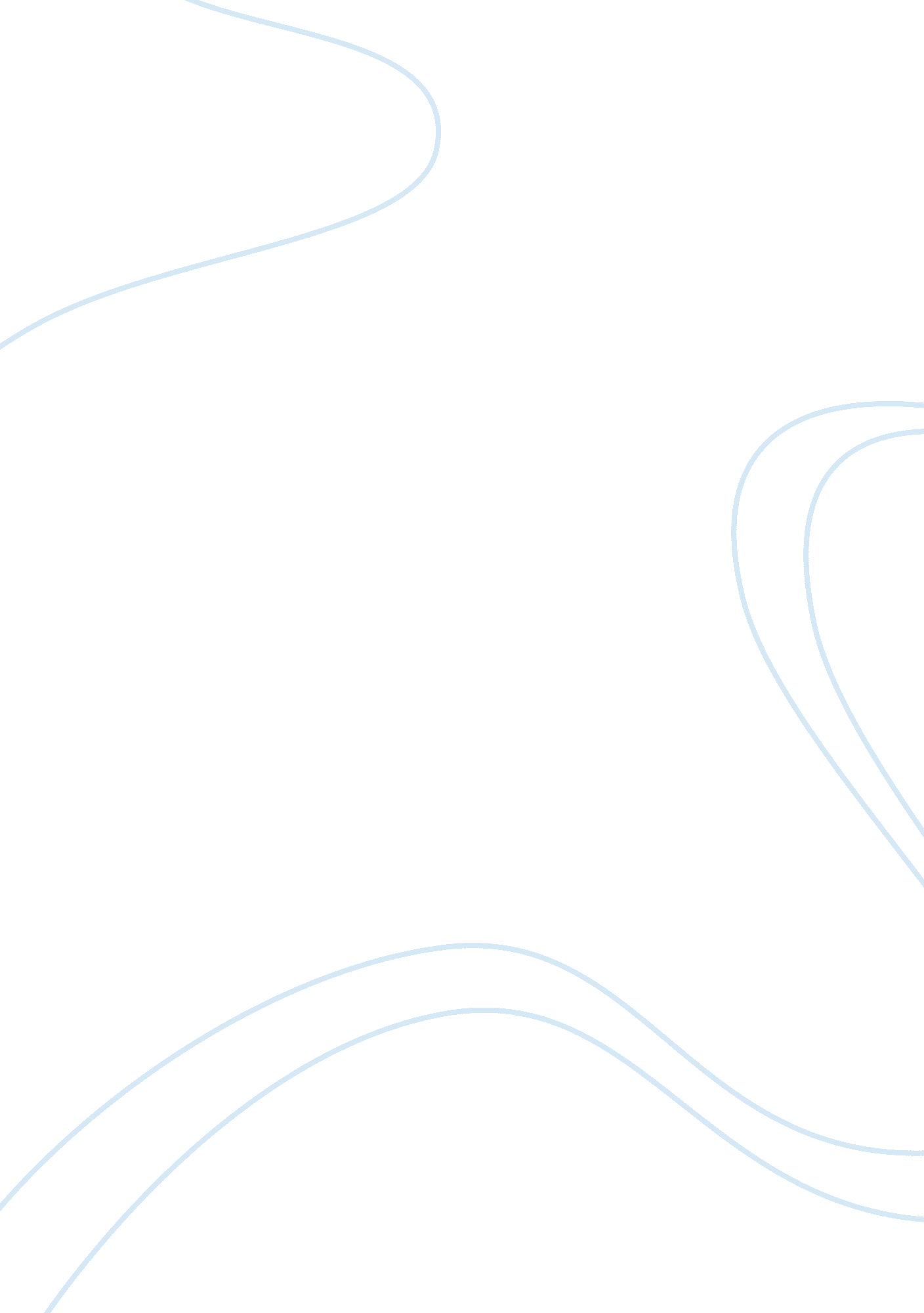 Proble solution essaySociology, Communication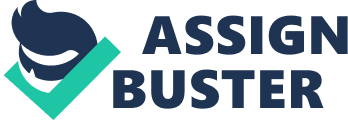 Problem/Solution EssayProcrastinationThe biggest problem that has always given me trouble is procrastination. Though I’m not the only student that suffers from this problem, it is one of the most common occurrences among teenagers. How procrastination is detected is shown by people doing their work at the last second and rushing to get it done. Ways I procrastinate it by getting side tracked by something usually more entertaining; for instance TV, radio, or even video games. When I start to do my work I always get bored with a silent room, so I happen to turn on the TV and listen to it. Instead of listening to the TV I turn around and start to watch it. Before I realize what I am doing I turn to the clock and thirty minutes have already passed. Another problem that I have is being too lazy to make the effort to get the work done, or just even start it. I am lazy because I work and go to school so when I get home from work I don’t want to even do anything beside just sit there and watch TV or something. Being forgetful is a big problem I also have, when I go to school and ateachergives me home work I don’t write it down or anything, then by the time I get home I don’t remember to do it. This is bad because not doing my home work gets me in trouble with school and my parents. As I have gotten older I procrastinate less but it is still bad, but not as bad as when I was younger. When I was younger I would almost never turn in my work either because I forgot to do it or I wanted to go hang out with friends instead of taking the time to sit down and do it. When I procrastinate work does not get done. I also forget when important date’s things are due. Forgetting important date’s is bad because when a big project is due and you don’t have any work done it makes my grades suffer a lot. For example last year I forgot a 100 point project was due. My grade was a 78% and when I didn’t turn that project in it really hurt my grade. It dropped me down to a 60%. Thanks to that happening I almost didn’t pass that class. Thankfully I did well on the finals and it put my grade to a higher D. hat is when I realized I had a big problem, through out my senior year I have been trying to fix this terrible. I have been doing really well on making sure all my work is getting done and saying no to friends that want to hang out. I just simply tell them that I have home work to do and it’s important because it is my last year in school and I want to pass with good grades. Ways I can approach this issue is start paying close attention to when dates are due and when assignments need to get done. This will better me in school and also life. Some other ways I can get pass this issue is just focus on the main goal no matter how boring it might be, and how much more something else might be more exciting. In life one mistake on a assignment might cost me my job so I have to really pay attention to detail and just kick the lazy habit and put my best foot forward and try my hardest to make sure I succeed in life and in school. Another way I can also approach this problem is by making a schedule and write down when the assignments are due and when and where I need to turn them in at, doing this will help me a great deal in college and also in the work force. Making sure I usetime managementwill be very effective with me handling my work. If a teenage like me has this issue the best way to confront it is to sit down and think of ways they can get past it. I know that with me sitting down and thinking of ways of beating this problem it has helped me a lot in the long run. I have been getting better grades and all my work has been getting turned in. I know that if I can do it then so can anybody else that has this same problem. 